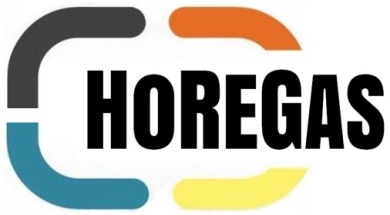 Žádanka o vypůjčení inventáře k ZZJméno a příjmení:						Třída:Datum zkoušky:					Datum vyzvednutí inventáře:Kontakt: (telefon nebo email)Soupis inventáře:Druh inventáře na slavnostní tabulipočetIngredience pro míchaný nápoj 4 porce k zakoupeníMnožství v cl